January 30, 2020A-2017-2640195A-2017-2640200P-2018-3001878P-2018-3001883A-2018-3001881 et alANTHONY D. KANAGY, ESQUIREPOST & SCHELL, P.C.17 NORTH 2ND STREET, 12TH FLOORHARRISBURG, PA  17101-1601Dear Mr. Kanagy:Receipt is acknowledged of the Amended Applications of Transource Pennsylvania, LLC for the Siting and Construction of the 230 kV Transmission Lines associated with the Independence Energy Connection-East Project and Independence Energy Connection-West Project, Amended Petitions for Building to Shelter Control Equipment at the Rice and Furnace Run Substations, and Amended Application for Eminent Domain.Enclosed is a copy of the Publication Notice that will appear in the Saturday, February 8, 2020 issue of the Pennsylvania Bulletin.  The protest/petition to intervene/comment period will run until the close of business (4:30 p.m. EST) on Friday, February 28, 2020.  A copy of this notice is being sent to you for informational purposes only.The Amended Applications and Petitions have been assigned to the Office of Administrative Law Judge and a Pre-hearing Conference has been scheduled for March 18, 2020, at 10 a.m. in Hearing Room 1 of the Commonwealth Keystone Building in Harrisburg. (See attached Pre-Hearing Conference Notice).	This matter will receive the attention of the Commission and you will be advised of any further necessary procedure.							Sincerely,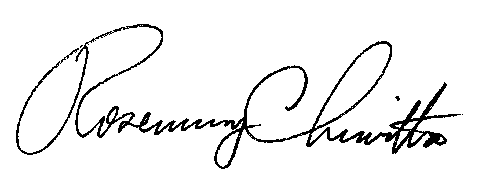 							Rosemary Chiavetta							Secretary	RC:AEL	Enclosure	cc:	Amanda Riggs Conner		Hector Garcia		Anthony D. Kanagy		Antonio Smith		Christopher T. WrightPENNSYLVANIA PUBLIC UTILITY COMMISSIONNOTICE TO BE PUBLISHED		A-2017-2640195 – Amended Application of Transource Pennsylvania, LLC for approval of the Siting and Construction of the 230 kV Transmission Line associated with the Independence Energy Connection-East Project in Portions of York County, Pennsylvania.		A-2017-2640200 – Amended Application of Transource Pennsylvania, LLC for approval of the Siting and Construction of the 230 kV Transmission Line associated with the Independence Energy Connection-West Project in Portions of Franklin County, Pennsylvania.		P-2018-3001878 – Amended Petition of Transource Pennsylvania, LLC for a finding that a building to shelter control equipment at the Rice Substation in Franklin County, Pennsylvania is reasonably necessary for the convenience or welfare of the public.		P-2018-3001883 – Amended Petition of Transource Pennsylvania, LLC for a finding that a building to shelter control equipment at the Furnace Run Substation in York County, Pennsylvania is reasonably necessary for the convenience or welfare of the public.		A-2018-3001881, et al. – Amended Application of Transource Pennsylvania, LLC for approval to acquire a certain portion of the lands of various landowners in York and Franklin Counties, Pennsylvania for the siting and construction of the 230 kV Transmission Line associated with the Independence Energy – East and West Projects as necessary or proper for the service, accommodation, convenience or safety of the public.		________________________________________________Formal protests and petitions to intervene must be filed in accordance with Title 52 of the Pennsylvania Code, on or before February 28, 2020.  All filings must be made with the Secretary of the Pennsylvania Public Utility Commission, 400 North Street, Harrisburg, PA  17120, with a copy served on Administrative Law Judge Elizabeth H. Barnes, Administrative Law Judge Andrew M. Calvelli, and the Applicant. The documents filed in support of the Application are available for inspection and copying at the Office of the Secretary between the hours of 8:00 a.m. and 4:30 p.m., Monday through Friday, at the Commission’s website at www.puc.pa.gov , and at the Applicant's business address.		Applicant:			Transource Pennsylvania, LLC		Through and By Counsel:			David B. MacGregor, Esquire			Post & Schell, P.C.			17 North 2nd Street, 12th Floor			Harrisburg, PA  17101-1601				AND			Amanda Riggs Conner, Esquire			Hector Garcia, Esquire			American Electric Power Service Corp.			1 Riverside Plaza, 29th Floor			Columbus, OH  43215			Anthony D. Kanagy, Esquire			Christopher T. Wright, Esquire			Post & Schell, P.C.			17 North 2nd Street, 12th Floor			Harrisburg, PA  17101-1601			Antonio Smith			Transource Pennsylvania, LLC			1 Riverside Plaza			Columbus, OH  43215Prehearing Conference Notice	This is to inform you that a Prehearing Conference on the above-captioned case will be held as follows:Type:		Further In-Person Prehearing ConferenceDate: 		Wednesday, March 18, 2020Time: 		10:00 a.m.Location:	Hearing Room 12nd FloorCommonwealth Keystone Building400 North StreetHarrisburg, PA  17120Presiding:	Administrative Law Judges Elizabeth H. Barnes400 North Street 2nd Floor WestHarrisburg, PA  17120Phone:	717.787.1399Fax:	717.787.0481	Attention:  You may lose the case if you do not come to this hearing and present facts on the issues raised.	You must serve the Presiding Officer with a copy of ANY document you file in this case.	If you intend to file exhibits, 2 copies of all hearing exhibits to be presented into evidence must be submitted to the reporter.  An additional copy must be furnished to the Presiding Officer.  A copy must also be provided to each party of record.	Individuals representing themselves are not required to be represented by an attorney.  All others (corporation, partnership, association, trust or governmental agency or subdivision) must be represented by an attorney.  An attorney representing you should file a Notice of Appearance before the scheduled hearing date.	If you are a person with a disability, and you wish to attend the hearing, we may be able to make arrangements for your special needs.  If appropriate, we may be able to provide you with a telephonic hearing instead of an in-person hearing.  Please call the scheduling office at the Public Utility Commission at least five (5) business days prior to your hearing to submit your request.	If you require an interpreter to participate in the hearings, we will make every reasonable effort to have an interpreter present.  Please call the scheduling office at the Public Utility Commission at least ten (10) business days prior to your hearing to submit your request.Scheduling Office:  717.787.1399AT&T Relay Service number for persons who are deaf or hearing-impaired:  1.800.654.5988The Public Utility Commission offers a free eFiling Subscription Service, which allows users to automatically receive an email notification whenever a document is added, removed, or changed on the PUC website regarding a specific case.  Instructions for subscribing to this service are on the PUC’s website at http://www.puc.pa.gov/Documentation/eFiling_Subscriptions.pdf. 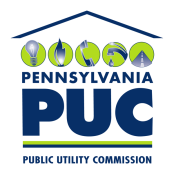 COMMONWEALTH OF PENNSYLVANIAPENNSYLVANIA PUBLIC UTILITY COMMISSION400 NORTH STREET, KEYSTONE BUILDING SECOND FLOORHARRISBURG, PA 17120COMMONWEALTH OF PENNSYLVANIAPENNSYLVANIA PUBLIC UTILITY COMMISSION400 NORTH STREET, KEYSTONE BUILDING SECOND FLOORHARRISBURG, PA 17120IN REPLY PLEASE REFER TO OUR FILE Phone: 717-772-7777IN REPLY PLEASE REFER TO OUR FILE Phone: 717-772-7777